МУНИЦИПАЛЬНОЕ БЮДЖЕТНОЕ ОБЩЕОБРАЗОВАТЕЛЬНОЕ УЧРЕЖДЕНИЕ«СРЕДНЯЯ ОБЩЕОБРАЗОВАТЕЛЬНАЯ ШКОЛА № 1»Современные приёмы формирования функциональной грамотности в начальных классахПодготовила:учитель начальных классов (без категории)Варзар Елена Викторовнаг.Нефтекумск2021Требования ФГОС НОО такие, что наравне с классическим определением «грамотность», возникло представление «функциональная грамотность». Функциональная грамотность – умение человека входить во взаимоотношения с наружной сферой по максимуму и стремительно приспособиться и действовать в ней. В отличие от простой грамотности как возможности персоны прочитывать, осознавать, оформлять элементарные краткие тексты и совершать простые арифметические операции, функциональная грамотность есть атомарный уровень познаний, умений и способностей, гарантирующий нормальную деятельность персоны в концепции социальных взаимоотношений, какой является по минимуму важным для реализации жизнедеятельности личности в определенной цивилизованной среде.Термин «функциональная грамотность» был введен в 1957 г. ЮНЕСКО наряду с понятиями «грамотность» и «минимальная грамотность».О наличии функциональной грамотности мы узнаем, только лишь встретившись с её отсутствием. По этой причине нужно указать не столь о функциональной грамотности, сколько о функциональной безграмотности, что считается одной из характеризующих условий, тормозящих формирование социальных взаимоотношений.Функционально грамотная личность – это личность, разбирающаяся в обществе и функционирующая в согласовании с социальными ценностями, ожиданиями и увлечениями.Основные свойства функционально грамотной личности: это человек независимый, постигающий, способный жить среди людей, располагающий определёнными свойствами, основными компетенциями (Изучать. Находить. Мыслить. Содействовать. Приниматься за дело).Процесс развития и формирования функциональной грамотности средствами учебных объектов начальных классов, отталкиваясь из настоящих познаний, умений и способностей, исполняется на базе развития навыков мышления.На первоначальном этапе преподавания самое важное – это совершенствовать способность любого ребенка размышлять с помощью подобных логических способов, как анализ, синтез, сопоставление, обобщение, систематизация умозаключение, классификация, отвержение.Развитию функциональной грамотности на уроках в начальной школе могут помочь задачи, соответствующие уровню логических приемов.Все способы, применяемые преподавателем, обязаны быть ориентированы на формирование познавательной, мыслительной деятельности, что в свою очередь ориентирует на отработку, взаимообогащение познаний любого ученика, формирование его функциональной грамотности.Формирование у ребенка логического мышления – это один из значимых вопросов начального обучения. Способность размышлять закономерно, совершать умозаключения в отсутствии явной опоры, сравнивать суждения по конкретным законам – нужное требование эффективного освоения учебного материала. Ключевая работа для формирования логичного мышления обязана вестись с помощью задач. Так как в каждой задаче заложены крупные возможности для формирования логического мышления, неординарные логические вопросы – прекрасный механизм для подобного формирования. Регулярное применение в заданиях арифметики и необычных проблем, расширяет математический круг интересов младших школьников и дает возможность наиболее решительно разбираться в простых закономерностях находящейся вокруг их реальности и стремительно применять точные познания в обыденной жизни.Рассмотрим приемы для формирования функциональной грамотности у младших школьников.Приём «Урок без темы»Описание: универсальный приём триз (теория решения изобретательских задач, или ТРИЗ, — набор методов решения технических задач и усовершенствования технических систем. Идея ТРИЗ заключается в том, что разные технические задачи иногда решаются одними и теми же методами), направленный на создание внешней мотивации изучения темы урока). Данный прием позволяет привлечь интерес учащихся к изучению новой темы, не блокируя восприятия непонятными терминами.Пример: Учитель записывает на доске слово «тема», выдерживает паузу до тех пор, пока все не обратят внимание на руку учителя, которая не хочет выводить саму тему.Учитель: ребята, извините, но моя рука отказалась написать тему урока, и, кажется, неслучайно! Вот вам еще одна загадка, которую вы разгадаете уже в середине урока: почему рука отказалась записать тему урока?Данный вопрос записывает в уголке классной доски.Учитель: ребята, вам предстоит проанализировать и доказать, с точки зрения полезности, отсутствие темы в начале урока! Но начинать урок нам все равно надо, и начнем с хорошо знакомого материала…Приём «Ложная альтернатива» (прием триз)Описание: внимание слушателя уводится в сторону с помощью альтернативы "или-или", совершенно произвольно выраженной. Ни один из предлагаемых ответов не является верным.Пример.Учитель предлагает вразброс обычные загадки и лжезагадки, дети должны их угадывать и указывать их тип. Например:Сколько будет 8 + 4: 11 или 13 ?Что растет не березе - яблоки или груши?Слово "часы" - пишется как "чесы" или "чисы"?Кто быстрее плавает - котенок или цыпленок?Столица России - Париж или Минск?Какие звери живут в Африке - мамонты или динозавры?Приём "Шаг за шагом"Описание: приём интерактивного обучения. Используется для активизации полученных ранее знаний. Ученики, шагая к доске, на каждый шаг называют термин, понятие, явление и т.д. Из изученного ранее материала. Приём «Я возьму тебя с собой»Описание: Учитель загадывает признак, по которому будет собрано множество объектов. Задача класса угадать этот признак. Для этого они называют разнообразные предметы, а учитель говорит, возьмет ли он их с собой или нет. Игра продолжается, пока кто-то из учеников не догадается, какой признак объединяет все «взятые» предметы.«Я беру тебя с собой» - гибкий прием, который можно изменять согласно теме урока.Естественно-научная грамотность - способность человека осваивать и использовать естественнонаучные знания для распознавания и постановки вопросов, для освоения новых знаний и объяснения естественно-научных явлений.Задача учителя - помочь ученику ориентироваться в обилии поступающей информации.Приём «Хорошо - плохо»Приём направлен на активизацию мыслительной деятельности обучающихся на уроке, формирование представления о том, как устроено противоречие. Формирует познавательные умений: обучающиеся осознанно и произвольно строят речевые высказывания в устной форме; устанавливают причинно-следственные связи; строят логические цепочки рассуждений и приводят доказательства.Кроме этого формируются:умение находить положительные и отрицательные стороны в любом объекте, ситуации;умение разрешать противоречия;умение оценивать объект, ситуацию с разных позиций.Например, на уроке окружающего мира учитель задает ситуацию:Тема «Погода». Одним из природных явлений является дождь.- Найдите плюсы или минусы данного явления.Класс делится на 2 команды. Одна ищет плюсы, другая ищет минусы.- Я вам предлагаю оставить эту же тему, но взять природное явление - снег. Найдите плюсы и минусы данного явления.- Хорошо, когда идёт снег, потому что…….- Плохо, когда идёт снег, потому что……Вывод: вы сейчас оценивали объект, ситуацию с разных позицийПриём «Фишбоун» (рыбий скелет/рыбья кость) - универсальный приём, которым можно пользоваться на уроках любого типа. Но наиболее эффективно «рыбья кость» применяется на занятиях обобщения и систематизации полученных знаний, чтобы помочь учащимся организовать полученную информацию в стройную систему. В основе Фишбоуна - схематическая диаграмма в форме рыбьего скелета. Для младшего школьного возраста подойдет более естественная форма рыбы - горизонтальная.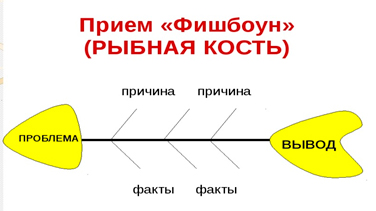 Рассмотрим этот приём на теме урока окружающего мира «Какие бывают растения».Проблема. - Какие бывают растения?1 причина - деревья, факты - имеют один большой ствол, покрытый корой, от которого отходят ветки2 причина - кустарники, факты - имеют много стволов- стволики3 причина - травы, факты - имеют мягкий зелёный стебельВывод: чтобы определить вид растения, надо рассмотреть главный отличительный признак - вид ствола.Это приём позволяет учащимся проанализировать весь учебный материал, который был предложен в ходе изучения темы и сделать соответствующие выводы.Приём "Займись синтезом"Описание: Интересный способ ввести себя в состояние творчества заключается в смешивании различных видов восприятия, способности ощущать вкус звуков, слышать цвета, обонять ощущения.Пример.Чем пахнет слово "учитель"?Каково на ощупь число 7?Какой вкус у сиреневого цвета?Какая форма у среды (как она выглядит)?Какую музыку вы слышите, когда представляете лицо пожилого человека, смеющегося ребенка?Развития творческого восприятия, совершенствования механизмов переключения можно добиться, регулярно работая над подобными упражнениями.Итак, модель формирования и развития функциональной грамотности можно показать в варианте плодового дерева. Как каждому дереву нужны забота, увлажнение, тепло, свет, так и маленькому ребенку, приходящему к учителю на урок, нужны познания, мастерство и умения. «Поливая» данное дерево, спланированной, отчетливо обдуманной, гармоничной работой, применяя инновационные педагогические технологические процессы, дерево немедленно принесет плоды – прекрасные, достойные восхищения, яблочки (ключевые компетенции), т.е. интеллектуальных, эффективных, мощных, способных к саморазвитию людей.Дерево – функционально грамотная личностьВода – педагогические технологииЯблочки – ключевые компетенцииЛейка – учитель (для того, чтобы поливать, должен постоянно пополняться, т.е. заниматься самообразованием).Как без полива дерево зачахнет, так и без грамотной компетентной работы педагога нельзя сформировать, добиться развития функциональной грамотности младших школьников.